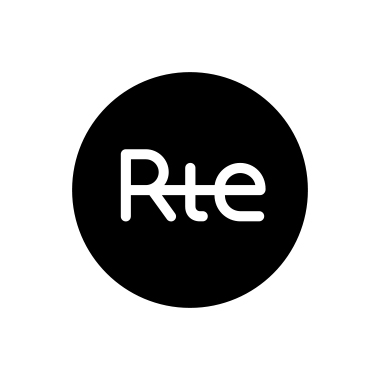 AVIS DE CONCERTATION PREALABLEEn application de l’article R121-19 du code de l’environnement Projet de Schéma régional de raccordement au réseau des énergies renouvelables (S3REnR) de la région Provence Alpes Côte d’AzurObjet de la concertation préalable du public Objet de la concertation préalable du public La société Réseau de transport d’électricité (RTE), dont le siège est situé Immeuble Window - 7C Place du Dôme – à Paris La Défense (92800), a en charge la révision du Schéma régional de raccordement au réseau des énergies renouvelables (S3REnR) de la région Provence Alpes Côte d’Azur.Cette révision fait l’objet d’une concertation préalable à l’initiative de RTE en application du 3°) de l’article L. 121-15-1 et de l’article L. 121-17 I du code de l’environnement, sans recourir aux modalités de concertation sous l’égide d’un garant prévues par l’article L. 121-16-1 du même code.La société Réseau de transport d’électricité (RTE), dont le siège est situé Immeuble Window - 7C Place du Dôme – à Paris La Défense (92800), a en charge la révision du Schéma régional de raccordement au réseau des énergies renouvelables (S3REnR) de la région Provence Alpes Côte d’Azur.Cette révision fait l’objet d’une concertation préalable à l’initiative de RTE en application du 3°) de l’article L. 121-15-1 et de l’article L. 121-17 I du code de l’environnement, sans recourir aux modalités de concertation sous l’égide d’un garant prévues par l’article L. 121-16-1 du même code.Durée de la concertation préalable du public  Du 9 décembre 2020 au 3 février 2021.Durée de la concertation préalable du public  Du 9 décembre 2020 au 3 février 2021.Modalités de la concertation préalable du public Modalités de la concertation préalable du public Le projet de Schéma régional de raccordement au réseau des énergies renouvelables (S3REnR) de la région Provence Alpes Côte d’Azur et un document présentant un aperçu des incidences potentielles sur l’environnement seront disponibles, pendant la durée susvisée, sur le site internet : https://www.concertation-s3renr-paca.fr      Le public pourra déposer ses observations et soumettre ses propositions :par voie électronique directement sur le site internet visé ci-dessuspar voie postale à l’adresse suivante : Concertation S3REnR PACARTE – Service Concertation Environnement Tiers46 avenue Elsa triolet – CS 2002213416 MARSEILLE CEDEX 08Le projet de Schéma régional de raccordement au réseau des énergies renouvelables (S3REnR) de la région Provence Alpes Côte d’Azur et un document présentant un aperçu des incidences potentielles sur l’environnement seront disponibles, pendant la durée susvisée, sur le site internet : https://www.concertation-s3renr-paca.fr      Le public pourra déposer ses observations et soumettre ses propositions :par voie électronique directement sur le site internet visé ci-dessuspar voie postale à l’adresse suivante : Concertation S3REnR PACARTE – Service Concertation Environnement Tiers46 avenue Elsa triolet – CS 2002213416 MARSEILLE CEDEX 08